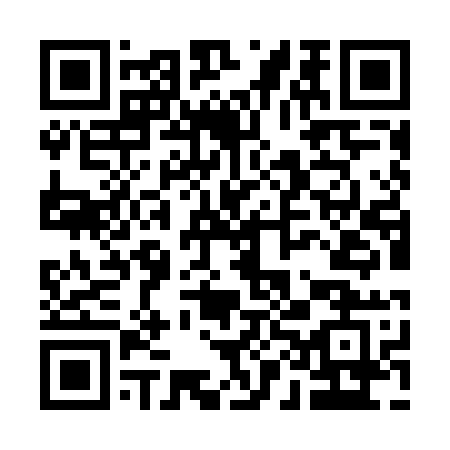 Prayer times for Beaumonde Heights, Ontario, CanadaMon 1 Apr 2024 - Tue 30 Apr 2024High Latitude Method: Angle Based RulePrayer Calculation Method: Islamic Society of North AmericaAsar Calculation Method: HanafiPrayer times provided by https://www.salahtimes.comDateDayFajrSunriseDhuhrAsrMaghribIsha1Mon5:386:591:225:527:469:072Tue5:366:571:225:527:479:093Wed5:346:551:215:537:489:104Thu5:326:531:215:547:499:125Fri5:306:521:215:557:519:136Sat5:286:501:215:567:529:147Sun5:266:481:205:577:539:168Mon5:246:461:205:577:549:179Tue5:226:451:205:587:559:1910Wed5:196:431:195:597:579:2011Thu5:176:411:196:007:589:2212Fri5:156:401:196:007:599:2313Sat5:136:381:196:018:009:2514Sun5:116:361:186:028:019:2615Mon5:096:341:186:038:039:2816Tue5:076:331:186:048:049:2917Wed5:056:311:186:048:059:3118Thu5:036:301:176:058:069:3319Fri5:016:281:176:068:079:3420Sat4:596:261:176:078:099:3621Sun4:576:251:176:078:109:3722Mon4:566:231:176:088:119:3923Tue4:546:221:166:098:129:4024Wed4:526:201:166:098:139:4225Thu4:506:181:166:108:159:4426Fri4:486:171:166:118:169:4527Sat4:466:151:166:128:179:4728Sun4:446:141:166:128:189:4829Mon4:426:131:166:138:199:5030Tue4:406:111:156:148:209:52